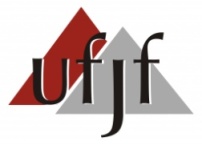 UNIVERSIDADE FEDERAL DE JUIZ DE FORAPRÓ-REITORIA DE GRADUAÇÃOCoordenação de Políticas de Currículo e Ensino de GraduaçãoGerência de BolsasATESTADO DE FREQUÊNCIA /RETROATIVO* PROGRAMAS:PERÍODO:_______ / _______ / _______ a ______ / _______ / ________ (se refere ao período de atuação do bolsista dento do mês em que o lançamento de frequência via SIGA3 não foi feito dentro do prazo estabelecido pela PROPLAN**). ATENÇÃO: *o não preenchimento de qualquer um dos campos exigidos irá automaticamente tornar o documento sem efeito.  ** No caso de a solicitação se referir ao mês vigente a frequência é aferida de forma antecipada (se o aluno atuará o mês todo deverá ser indicado a frequência integral, caso contrário indicar o período proporcional). Após a aferição da frequência no SIGA, caso ocorra qualquer informação que implique na suspensão da bolsa, esta deverá ser informada imediatamente ao Setor de Bolsas, para que o pagamento relativo ao mês vigente seja suspenso ou realizado procedimento para devolução da bolsa no mês seguinte.Ficar atento ao período de frequência pelos próximos meses, para que o bolsista não seja prejudicado.MONITORIA GRADUAÇÃO:MONITORIA JR:TP / ACADÊMICO:GET:TP / GESTÃO:ORIENTADOR(A):SIAPE:NOME DO PROJETO:Nº DO PROJETO (SIGA):NOME / BOLSISTACPFRegime de participação (em caso de Monitoria Graduação)06h:12h:Justificativa para o não lançamento:________________________________________________         Nome legível do orientador(a)Juiz de Fora, ________ / ________ / ________ _________________________________________________________________Assinatura do orientador(a)